GUIDED READINGYou have now reached the end of the book your class has been reading.Think about the plot, the characters and the events in the story.Can you write a bullet point summary of the story in ten bullet points>Can you reduce this to five bullet points?Write a paragraph explaining who this book will appeal to and why. Why should someone pick this book to read instead of reading any other book?ENGLISH - Relative Embedded ClausesRemember these;add extra information in a sentencebegin with a relative pronoun (e.g. who, whom, which, etc)are sandwiched in a sentence using either commas, brackets or dashesComplete the sentences below by finding the appropriate embedded clause. Use a variety of commas, brackets and dashes when completing the sentences. Please remember that these work in pairs, so if you use a bracket at the beginning of an embedded clause, you need to put a bracket at the end of it also!The women          had no money left.Some men            are not good at playing sports.Clifftown             stood on a cliff top.All About Dating             was well-written.The chef             was given the sack from the restaurant.Dangerous tigers             had escaped from the zoo.Strolling Bones’s singer             was awful to listen to at the concert.The Greek temples             were still beautiful.Pirate Billy Bob and Jolly Jenny             worked very hard.The soldier             was put in the guard house as punishment.which was old and frayed at the edgeswho had to scrub the ship’s deck with their bare handswhich were trying to eat peoplewhich were ancient and crumbling away whose voice was high pitched and warblingwhose rifle had gone off by accidentwho don’t like to work as a teamwhich was situated by the seawho liked to go shopping and buying dresseswhose cooking was revoltingMATHSGoing APE!Here are four calculations that Colin has completed.Each one requires an APE response.A – The correct answer is…P – Colin is correct / incorrect.E – (your explanation, including specific Maths vocabulary, e.g. Place Value Column, Tens, Hundreds, Dividend, Divisor, Borrow, Exchange, Carry, etc.Remember to make your explanation fully detailed!)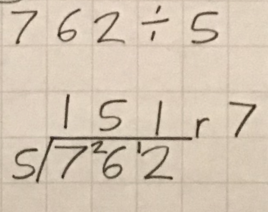 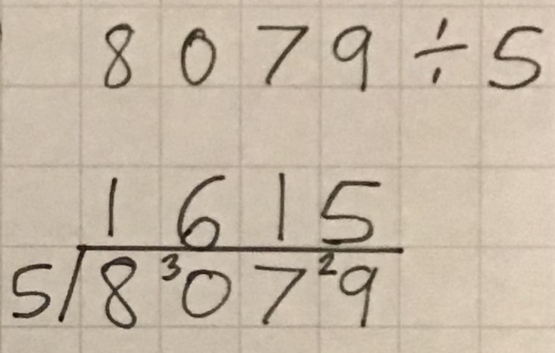 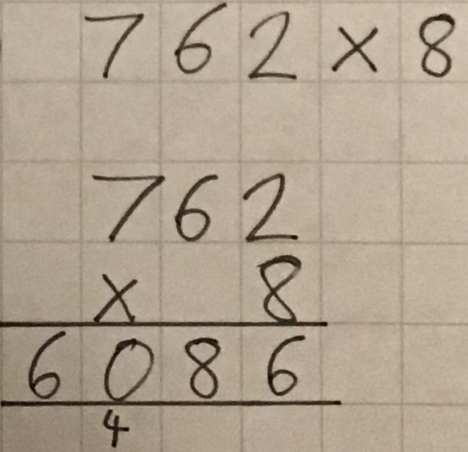 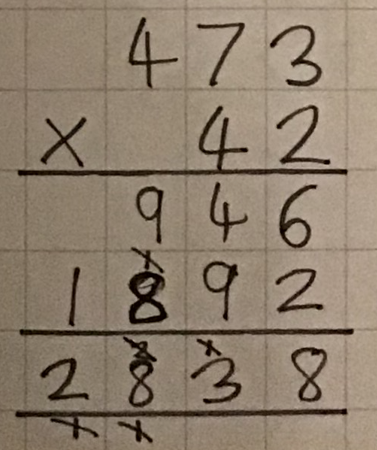 